PRODEJ DŘEVA PRO MÍSTNÍ OBČANY V OBECNÍM LESE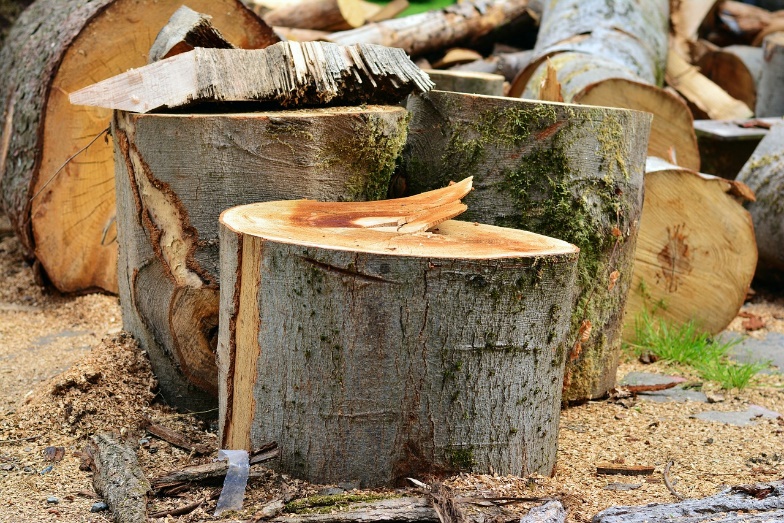 SUŠKA…………………………..………….300,- Kč za skládaný metrPALIVOVÉ DŘEVO MĚKKÉ……………..400,- Kč za skládaný metrPALIVOVÉ DŘEVO TVRDÉ………………900,- Kč za skládaný metrSchváleno ZO dne 12.12.2022 usnesením č. 43/2022 s platností od 1.1.2023.DŘEVO PŘIPRAVENÉ obcí (nálety dřevin)…500,- Kč za skládaný metrSchváleno ZO dne 8.4.2024 usnesením č. 38/2024 s okamžitou platností.   ………………………………...				………………………        Mgr. Barbora Navrátilová,v.r.				        	      Jaroslav Mikel, v.r.       starostka obce						       místostarosta obce